Activity preference formPlease note that activity preferences are indicative until all activity strands are finalised. Please mark each selected activity box with a tick [√] or cross [x]. At present there are four activity streams each day. However, it is likely that these will be narrowed down to three, based on the preferences expressed. Please note that some external activities will incur an additional charge. In the case of mountain biking, this is to cover the cost of a guide. In the case of the Channel Adventure activities, this will be kept as low as possible, depending on the numbers wishing to participate. Horse riding will be at cost.Friday October 12Saturday October 13Sunday October 14Name of OWPG memberName of sharing guestFrom lunch time – Arrive and check in at Simonsbath House Hotel, Simonsbath, Minehead TA24 7SH. Tel 01643 831259. www.simonsbathhouse.co.uk        1745 – Welcome from Sarah Bryan, Exmoor National Park Officer or Dan James, Sustainable Economy Manager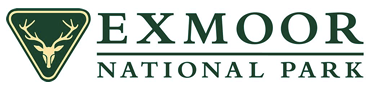           1815 – A brief history of gin, and – on the sustainable economy in a national park theme – of Wicked Wolf Exmoor Gin, in particular. Presented by Julie Heap, co-founder of this small batch craft distillery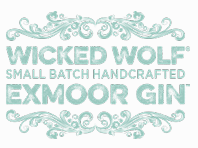 1945 – Dinner (sandwiches available for late arrivals)2130 – Dark sky presentation with Tim Wetherell, of Exmoor Stargazers. Exmoor was Europe’s first International Dark Sky Reserve. Tim will bring a telescope. If forecast is unsuitable, this activity will switch to Sunday.Stream 1Stream 2Stream 3Stream 4MorningTour of Simonsbath with National Park guide, taking in historic sawmill and archaeology.Sea kayaking and paddle boarding, courtesy of Channel Adventure, Minehead.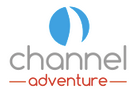 All-day guided mountain bike ride in Simonsbath area. Advance booking required. CPD –  Improving your writing skillsGuest 1Guest 2AfternoonFrom 1130, circular walk in Barle Valley, including Cow Castle and Wheal Eliza mineAxe-throwing and archery, with Channel AdventureMountain bike ride continues, or option to self-guide PM only.CPD –  Making the most of social mediaGuest 1Guest 2Late afternoon1630 – AGMEveningAwards Dinner then Awards CeremonyStream 1Stream 2Stream 3Stream 4MorningAll-day point-to-point walk on the Two Moors Way, to Lynmouth, with OWPG member Sue Viccars. Walk to explore the Mires Project, with Morag Angus. This project is aimed at reducing moorland water runoff – it’s also interesting scenically!Horse riding near Simonsbath – pre-booking essential.CPD –  Making the most of your SLR cameraGuest 1Guest 2AfternoonAll-day point-to-point walk on the Two Moors Way, to Lynmouth, with OWPG member Sue Viccars. Visit Lynmouth to Lynton cliff lift.Railway walk on trackbed of former Lynton and Barnstaple Railway, plus train ride. Visit Dunster Castle (NT) and nearby Forestry Commission land, with England’s tallest tree. CPD – Aerial photography by droneGuest 1Guest 2Evening1730 – Showing of Terry Abraham’s film, Alan Hinkes: The First Briton to Climb the World's Highest Mountain. 1930 – Dinner2100 – Dark sky presentation with Tim Wetherell, of Exmoor Stargazers. Exmoor was Europe’s first International Dark Sky Reserve. Tim will bring a telescope. If postponed from Friday.ActivityAlan Hinkes filmDark sky (if did not take place Friday)Guest 1Guest 2